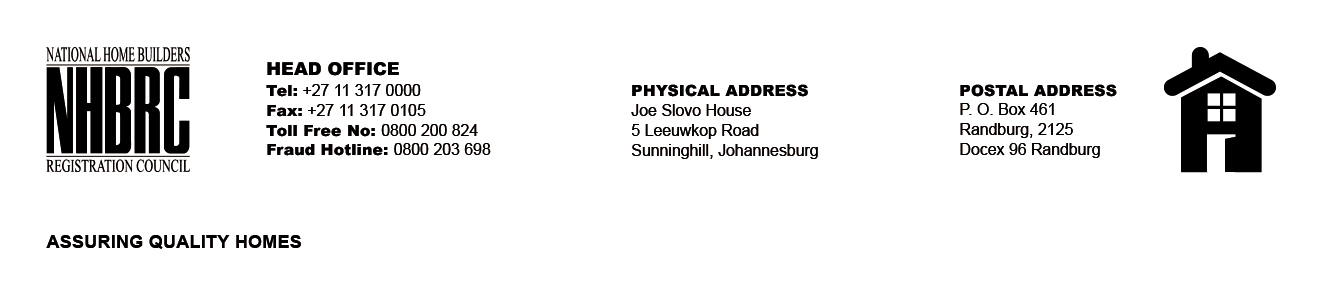 OPENING REGISTERBID NUMBER      : NHBRC 01/2023: NC KIMBERLYCLOSING DATE   : 24 July 2023 @ 11H00BID DESCRIPTION: APPOINTMENT TO THE NATIONAL HOME BUILDERS REGISTRATION COUNCIL’S (“NHBRC”) PANEL OF ATTORNEYS FOR A PERIOD OF FIVE (05) YEARS.OPENING REGISTERBID NUMBER      : NHBRC 01/2023: NC KIMBERLYCLOSING DATE   : 24 July 2023 @ 11H00BID DESCRIPTION: APPOINTMENT TO THE NATIONAL HOME BUILDERS REGISTRATION COUNCIL’S (“NHBRC”) PANEL OF ATTORNEYS FOR A PERIOD OF FIVE (05) YEARS.NO.NAME OF BIDDERS1.ZWELIBANZI NGOUOU INCORPORATED2.MODIBOA ATTORNEYS INC3.MADIBA/ MOTSAI/ MASITENYANE/ GAITHIRO ATTORNEYS4.ROBERT CHARLES ATTORNEYS5.NQWAKO MAKHETHA ATTORNEYSTotal 5 BidsTotal 5 Bids